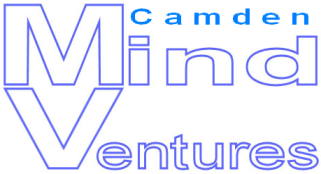 Application Form – Retail ManagerConfidentialPlease complete this form clearly in type or black ink and return to: Mind Ventures Recruitment Barnes House  NW1 9LQ or by email to recruitment@mindincamden.org.ukPlease note: Applications with CVs, additional pages or other addendums will not be consideredClosing Date: Monday 12th July 12.00 noonInterview dates:  Wednesday 21st July and Wednesday 28th July(this is a two-stage interview process)Starting Date: Monday 9th AugustCan you confirm availability for the above dates? Yes/No (delete as appropriate)If your form is not legible, it will not be considered.   If you wish us to acknowledge receipt of your application please tick here. Where possible we will send an email: Personal details (please use capital letters)employment HISTORYA) Please give details of your current or most recent employment.B)  Please give details of previous employment beginning with the most recent.   You may use a continuation sheet.TRAINING and QualificationsPlease give details of relevant training and qualifications obtained.  Professional Association MembershipstatementPlease complete the sections below, explaining how your experience and skills relate to the person specification.  Forms not addressing the specification are unlikely to be shortlisted, Please use the boxes below and do not use continuation sheets or extend to more than one pageREFERENCESPlease give details of two people to whom we may apply for references.  One referee must be your current (or most recent) employer and the other a previous employer.  We would like your references to cover the last three years of employment. If you have not been in paid employment, your referee may be the head of an educational or training establishment and/or the manager of a voluntary group for which you have worked.  Please do not use friends or relatives.   Referees will not be contacted unless you are offered the post.RelativesAre you related to, or have friendships with, any of the trustees or staff employed by Camden Mind Ventures Ltd or by Mind in Camden?  Yes/No (please delete as appropriate)If yes, please state their name and your relationship with them:Name:  ___________________________	             Relationship:  ___________________eligibility to workDeclarationI certify that, to the best of my knowledge, the information I have provided on this form is true and accurate.  I understand that if the information I have supplied is false or misleading in any way, it will automatically disqualify me from appointment or render me liable to dismissal without notice.Signed: _______________________________ 		Date: _____________________First NameSurnameAddress & PostcodeEmail addressTelephone numbers (home/mobile/work – ideally more than one)When may we contact you by phone e.g. day/evening/anytime?Name and address of employer:Type of business:Type of business:Your job title:Your job title:Your job title:Your main duties and responsibilities:Your main duties and responsibilities:Your main duties and responsibilities:Basic salary pa:Basic salary pa:Basic salary pa:Dates of employment:Dates of employment:Notice period required:your Job TitleName and address of employerMain dutiesDates employedReason for leavingPlease explain any gaps in your employment history:Title of training programme/course and brief descriptionCertificates/qualifications gainedName of professional associationYear of membershipGrade/levelKnowledgeExperienceSkills and AbilitiesCommitmentIs there anything else you would like to add in support of your application?First RefereeSecond RefereeNameCapacity in which they know youJob TitleOrganisationAddressTelephoneEmail Do you require a  work permit                      YES/NOIf yes, please give details:Criminal Record CheckThe work will bring postholders into contact with vulnerable adults and we are required to undertake a criminal record check for all posts.  This will only be done if you are offered the post.Have you had any criminal convictions?   Yes/NoHave you had any convictions for abuse, or been the subject of any abuse enquiry or investigation?  Yes/No